Διακοπή κυκλοφορίας στην οδό Μακροπούλου την Τρίτη 27 ΙουνίουΗ Διεύθυνση Υποδομών και Τεχνικών Έργων (Τμήμα Οδοποιίας και Κυκλοφοριακών ρυθμίσεων) του Δήμου Λαμιέων σας ενημερώνει ότι, λόγω εργασιών κατασκευής χωματουργικών και δικτυακών εργασιών του Δικτύου ηλεκτρονικών επικοινωνιών του ΟΤΕ, την Τρίτη 27 Ιουνίου θα διακοπεί η κυκλοφορία των οχημάτων στην οδό Μακροπούλου.Για την πραγματοποίηση των εργασιών, την Τρίτη 27 Ιουνίου θα διακοπεί η κυκλοφορία των οχημάτων στην οδό Μακροπούλου, στο ύψος της οδού Βελισαρίου, από τις 8:00 π.μ. έως 11:00 π.μ. Η κυκλοφορία των οχημάτων, κατά τις ώρες αυτές, θα πραγματοποιείται μέσω της οδού Γρηγοροπούλου ή μέσω της οδού Υψηλάντου.  Παρακαλούμε για την κατανόηση και τη συνεργασία των δημοτών.Από το Γραφείο Τύπου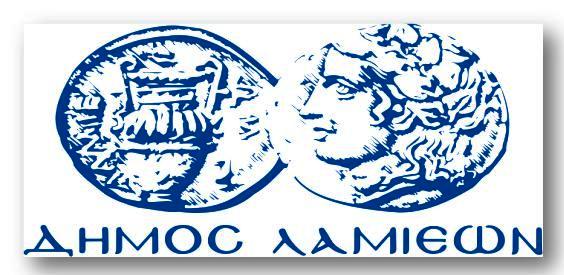 ΠΡΟΣ: ΜΜΕΔΗΜΟΣ ΛΑΜΙΕΩΝΓραφείου Τύπου& ΕπικοινωνίαςΛαμία, 26/6/2017